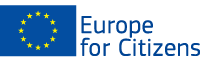 The project « … » was funded with the support of the European Union under the Programme "Europe for Citizens"Applicable to the Strand 2 – Measure 2.1 "Town-Twinning”Applicable to the Strand 2 – Measure 2.1 "Town-Twinning”Participation: The project involved  … citizens, notably … participants from the city of  ... (country),  .... participants from the city of .... (country) etc.
Location/ Dates: The event took place in  ...  (city, country), from  dd/mm/yyyy  to  dd/mm/yyyy
Short description:  The day of  dd/mm/yyyy   was dedicated to ... The day of  dd/mm/yyyy   was dedicated to ... etc.Participation: The project involved  … citizens, notably … participants from the city of  ... (country),  .... participants from the city of .... (country) etc.
Location/ Dates: The event took place in  ...  (city, country), from  dd/mm/yyyy  to  dd/mm/yyyy
Short description:  The day of  dd/mm/yyyy   was dedicated to ... The day of  dd/mm/yyyy   was dedicated to ... etc.Applicable to the Strand 2 – Measure 2.2 "Networks of Towns"Measure 2.3 "Civil Society Projects"Strand 1 – "European Rememberance"Applicable to the Strand 2 – Measure 2.2 "Networks of Towns"Measure 2.3 "Civil Society Projects"Strand 1 – "European Rememberance"Preparatory activities (if applicable): the activities involved ….  participants.Location / Dates:Short description: these activities consisted of ….Events:…. events have been carried out within this project:

Event 1Participation: The event involved  ...  citizens, including  ....  participants from the city of ... (country), .... participants from the city of .... (country) etc.Location / Dates: The event took place in ... (city, country), from  dd/mm/yyyy  to dd/mm/yyyy
Short description:  The aim of the event was …..Event 2
Participation: The event involved  ...  citizens, including  ....  participants from the city of ... (country), .... participants from the city of .... (country) etc.Location / Dates: The event took place in ... (city, country), from  dd/mm/yyyy  to dd/mm/yyyy
Short description:  The aim of the event was …..Event 3
Participation: The event involved  ...  citizens, including  ....  participants from the city of ... (country), .... participants from the city of .... (country) etc.Location / Dates: The event took place in ... (city, country), from  dd/mm/yyyy  to dd/mm/yyyy
Short description:  The aim of the event was …..
Event 4, 5 etc.Preparatory activities (if applicable): the activities involved ….  participants.Location / Dates:Short description: these activities consisted of ….Events:…. events have been carried out within this project:

Event 1Participation: The event involved  ...  citizens, including  ....  participants from the city of ... (country), .... participants from the city of .... (country) etc.Location / Dates: The event took place in ... (city, country), from  dd/mm/yyyy  to dd/mm/yyyy
Short description:  The aim of the event was …..Event 2
Participation: The event involved  ...  citizens, including  ....  participants from the city of ... (country), .... participants from the city of .... (country) etc.Location / Dates: The event took place in ... (city, country), from  dd/mm/yyyy  to dd/mm/yyyy
Short description:  The aim of the event was …..Event 3
Participation: The event involved  ...  citizens, including  ....  participants from the city of ... (country), .... participants from the city of .... (country) etc.Location / Dates: The event took place in ... (city, country), from  dd/mm/yyyy  to dd/mm/yyyy
Short description:  The aim of the event was …..
Event 4, 5 etc.